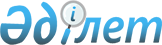 Аққулы ауданы Шарбақты ауылдық округінің Төсағаш ауылында орналасқан "Кайрат" шаруа қожалығының аумағында шектеу іс-шараларын белгілеу туралы
					
			Күшін жойған
			
			
		
					Павлодар облысы Аққулы ауданы Шарбақты ауылдық округі әкімінің 2020 жылғы 29 сәуірдегі № 1-03/2 шешімі. Павлодар облысының Әділет департаментінде 2020 жылғы 29 сәуірде № 6814 болып тіркелді. Күші жойылды - Павлодар облысы Аққулы ауданы Шарбақты ауылдық округі әкімінің 2020 жылғы 21 тамыздағы № 1-03/4 (алғашқы ресми жарияланған күнінен бастап қолданысқа енгізіледі) шешімімен
      Ескерту. Күші жойылды - Павлодар облысы Аққулы ауданы Шарбақты ауылдық округі әкімінің 21.08.2020 № 1-03/4 (алғашқы ресми жарияланған күнінен бастап қолданысқа енгізіледі) шешімімен.
      Қазақстан Республикасының 2001 жылғы 23 қаңтардағы "Қазақстан Республикасындағы жергілікті мемлекеттік басқару және өзін - өзі басқару туралы" Заңының 35-бабы 2-тармағына, Қазақстан Республикасының 2002 жылғы 10 шілдедегі "Ветеринария туралы" Заңының 10-1-бабы 7) тармақшасына сәйкес және Аққулы ауданының бас мемлекеттік ветеринариялық-санитариялық инспекторының 2020 жылғы 20 наурыздағы № 1-28/33 ұсынысы негізінде, Шарбақты ауылдық округінің әкімі ШЕШІМ ҚАБЫЛДАДЫ:
      1. Аққулы ауданы Шарбақты ауылдық округінің Төсағаш ауылында орналасқан "Кайрат" шаруа қожалығының аумағында жануарлардың құтыру ауруының анықталуына байланысты шектеу іс-шаралары белгіленсін.
      2. Осы шешімнің орындалуын бақылауды өзіме қалдырамын.
      3. Осы шешім алғашқы ресми жарияланған күнінен бастап қолданысқа енгізіледі.
					© 2012. Қазақстан Республикасы Әділет министрлігінің «Қазақстан Республикасының Заңнама және құқықтық ақпарат институты» ШЖҚ РМК
				
      Аққулы ауданының Шарбақты

      ауылдық округінің әкімі

Т. Касенов
